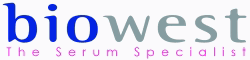 ПАСПОРТХЕПЕС для культур клетокСерия N° : Артикул N° : Дата валидации : Срок годности : Хранение :M11028P5455 P545513 / 01 / 201510 / 12 / 2017Комнатная температураCailleau Laura Quality ServiceDate :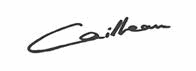 02/06/2014BIOWEST SAS - Rue de la Caille - 49340 Nuaillé - France - www.biowest.net Tel. : +33 (0)2 41 46 42 42 Fax : +33 (0)2 41 46 40 50 - email : biowest@biowest.netR.C. ANGERS B 341 853 554 - EORI FR 341 853 554 00044 -Code APE 2120ZPage 1 / 1